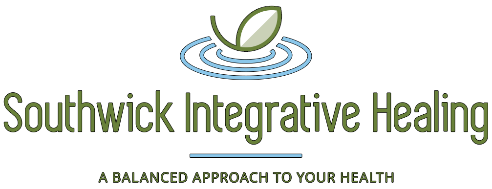 AUTHORIZATION FOR RELEASE OF MEDICAL INFORMATIONI, __________________________________ authorize _________________________________(Patient’s full name)					(Provider/Practice name)To release the following medical information to: _______________________________________For the following purpose:_________________________________________________________ .Please initial the appropriate box: All of my medical record (as of the date of this release)All of my medical record except the following:________________________Only the following information: ___________________________________ I acknowledge and hereby consent such, the released information may contain alcohol, drug abuse, psychiatric, HIV testing/information. I understand that I may revoke this consent at any time with the exception of records that have already been released. If the requestor is not a health plan or provider, the released information may no longer be protected by federal privacy regulations and may be re-disclosed.Printed Name:_____________________________________ Relationship to the Patient: ______Signature:________________________________________ Date:  _______________________Please fax records to Southwick Integrative Healing at 866-817-1629Please fax records to ______________________________ at _______________If you receive part of this transmission, or if transmission is illegible, please call 801-432-7712.CONFIDENTIALITY NOTICE: This information transmitted is intended only for the person or entity to which it is addressed and may contain CONFIDENTIAL material. If you receive this material in error, please contact the sender and delete or destroy the material.First Name:First Name:Middle Name:Middle Name:Last Name:Last Name:Last Name:Last Name:Street Address:Street Address:Street Address:Street Address:City:State:State:Zip:Phone Number:Birthdate (mm/dd/yyyy):Birthdate (mm/dd/yyyy):Birthdate (mm/dd/yyyy):